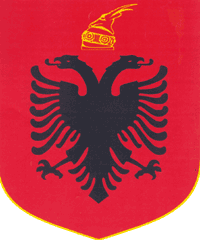 REPUBLIC OF ALBANIACENTRAL ELECTIONC COMMISSIONDECISIONON ALLOCATION OF MANDATES AMONG POLITICAL PARTIES IN ELECTION ZONE LEZHE REGION, FOR JUNE 25, 2017 PARLIAMENTARY ELECTIONS  The Central Election Commission, in its meeting on 12.07.2017, with the participation of:Klement	ZGURI -		ChairmanDenar		BIBA -			Deputy ChairmanBledar		SKENDERI -		MemberEdlira 		JORGAQI -		MemberGëzim 		VELESHNJA -		MemberHysen		OSMANAJ -		MemberVera		SHTJEFNI -		MemberExamined the issue with:OBJECT: 	Allocation of mandates among political parties in the election zone LEZHE region, in 2017 parliamentary electionsLEGAL REFERENCE: Article 21, point 7, article 162 and article 163, point 5, of law No. 10019 dated 29.12.2008 “The Electoral Code of the Republic of Albania”, amended.The CEC, after examining the submitted documentation and hearing the discussions of the representatives of political parties,  NOTESThe Central Election Commission, with its decision no. 100, dated 27.06.2017 “On the tabulation of the election result in election zone LEZHE region”, has approved the Aggregate Table of results for this zone.  No complaint was filed by the electoral subjects against the CEC decision, within the legal deadline. According to article 162, point 1, of the Electoral Code of the Republic of Albania, the CEC calculates the allocation of mandates for the respective election zone.The results for LEZHE region for the political parties are as follows: According to article 162, point 1, the political parties which have received less than 3% of the valid votes in the respective zone are not eligible to win mandates. The political parties eligible to be part of the mandate calculation scheme are as follows:  According to article 162, point 2, the number of the valid votes at an election zone level for each electoral subject is divided by subsequent/progressive natural numbers, called dividers, starting from 1 and ending with the natural number that corresponds to the number of mandates allocated in the election zone LEZHE region, which is __, according to the Decision 48/2017 of the Albanian parliament.   According to article 162, point 4, the dividers from each division, are listed in an ascending order, and on their side is listed the subject belonging to the respective quotient. The ordering continues until the number of quotients corresponds to the mandates to be allocated in the electoral zone LEZHE region, which is 7. The result is as follows:Based on Article 162, item 5, the number of mandates that an electoral subject gets corresponds to the quotients included in the above list. Based on article 163, item 5, after the completion of the procedures for the allocation of seats to each political party in accordance with this article, the CEC determines the nominal seats for each political party based on the multi- name list of political parties, approved by CEC.FOR THESE REASONSThe Central Election Commission based on Article 21, item 1, and Article 162 and 163 , of Law No.10019 dated 29.12.2008 “The Electoral Code of the Republic of Albania”, amended,DECIDED: To allocate the mandates for political parties in the electoral zone LEZHE region, as follows:To announce the winning candidates for member of Parlament from the multi-name list of political parties, approved by CEC for the  LEZHE Region, as follows:3.	This Decision comes immediately into effect.A complaint can be filed against this decision in the Electoral College, Tirana Court of Appeals, within five days from its publication.  Klement       ZGURI -		KryetarDenar		BIBA -		Zv/KryetarBledar		SKENDERI -		AnëtarEdlira 		JORGAQI -		AnëtareGëzim 	VELESHNJA -	AnëtarHysen		OSMANAJ -		AnëtarVera		SHTJEFNI -		AnëtareNr.Electoral SubjectVotesPercentage1Partia Socialiste e Shqipërisë30.40641,55%2Partia Demokratike27.55037,65%3Lëvizja Socialiste për Integrim11.21015,32%4Partia Drejtësi,Integrim dhe Unitet2.1252,90%5Lista e Barabarte7951,09%6Partia Republikane Shqiptare3680,50%7Partia Bashkimi Demokristian Shqiptar2730,37%8Partia Kristian Demokrate e Shqipërisë930,13%9Partia Komuniste e Shqipërisë740,10%10Sfida per Shqiperine730,10%11Aleanca Popullore per Drejtesi520,07%12Partia Demokracia Sociale390,05%13Partia Social Demokrate e Shqipërisë320,04%14Fryma e Re Demokratike280,04%15Partia Aleanca Demokristiane270,04%16Aleanca Demokratike140,02%17Aleanca Arbnore Kombëtare120,02%18Minoriteti Etnik Grek për të Ardhmen80,01%Total73.179100,00%Electoral SubjectVotesPartia Socialiste e Shqipërisë30.406Partia Demokratike27.550Lëvizja Socialiste për Integrim11.21012345PS30.40615.20310.1357.6026.081DividersPD27.55013.7759.1836.8885.510DividersLSI11.2105.6053.7372.8032.242DividersNr.Electoral SubjectDividers3Partia Socialiste e Shqipërisë30.4062Partia Demokratike27.5504Partia Socialiste e Shqipërisë15.2035Partia Demokratike13.7751Lëvizja Socialiste për Integrim11.2107Partia Socialiste e Shqipërisë10.1356Partia Demokratike9.1831Partia Socialiste e Shqipërisë32Partia Demokratike33Lëvizja Socialiste për Integrim1Total7PARTIA SOCIALISTE E SHQIPËRISË1LINDITA  LLESH NIKOLLA2PJERIN ZEF NDREU3GJETAN KOL GJETANIPARTIA DEMOKRATIKE1ALDO TONIN BUMÇI2LINDITA ILIR METALIAJ3ANDON MATI FRROKAJLËVIZJA SOCIALISTE PËR INTEGRIM1VIKTOR MARK TUSHAJ